27-28. Тема: Prepositions. Предлоги времени, места и направленияЗадание № 1. Изучите фразы по теме «Предлоги».Распространенные фразы, которые необходимо помнить. after breakfast/lunch/tea/dinner/supper — после завтрака/обеда/чая/ужинаbefore breakfast/lunch/tea/dinner/supper — перед завтраком/обедом/чаем/ужином at breakfast/lunch/tea/dinner/supper — за завтраком/обедом/чаем/ужиномfor breakfast/lunch/tea/dinner/supper — на завтрак/обед/к чаю/на ужинto have (cook, made, prepare) breakfast/lunch/tea/dinner/supper —готовитьзавтрак/обед/чай/ужинto go home — идти домой to come/to get home — прийти домойto go to work — идти на работуto go to college/to university — идти в колледж/в университет  to go to bed — идти (ложиться) спатьin town — в городеto town — в город in the country — за городомon foot — пешком by car, by bus, by train — на машине, на автобусе, на поездеEVERYDAY ENGLISHDirectionsЗадание № 1. Посмотрите на карту и найдите следующие объекты:• a farm    • a wood    • a pond    • a path    • a hill   • a river    • a bridge    • a gate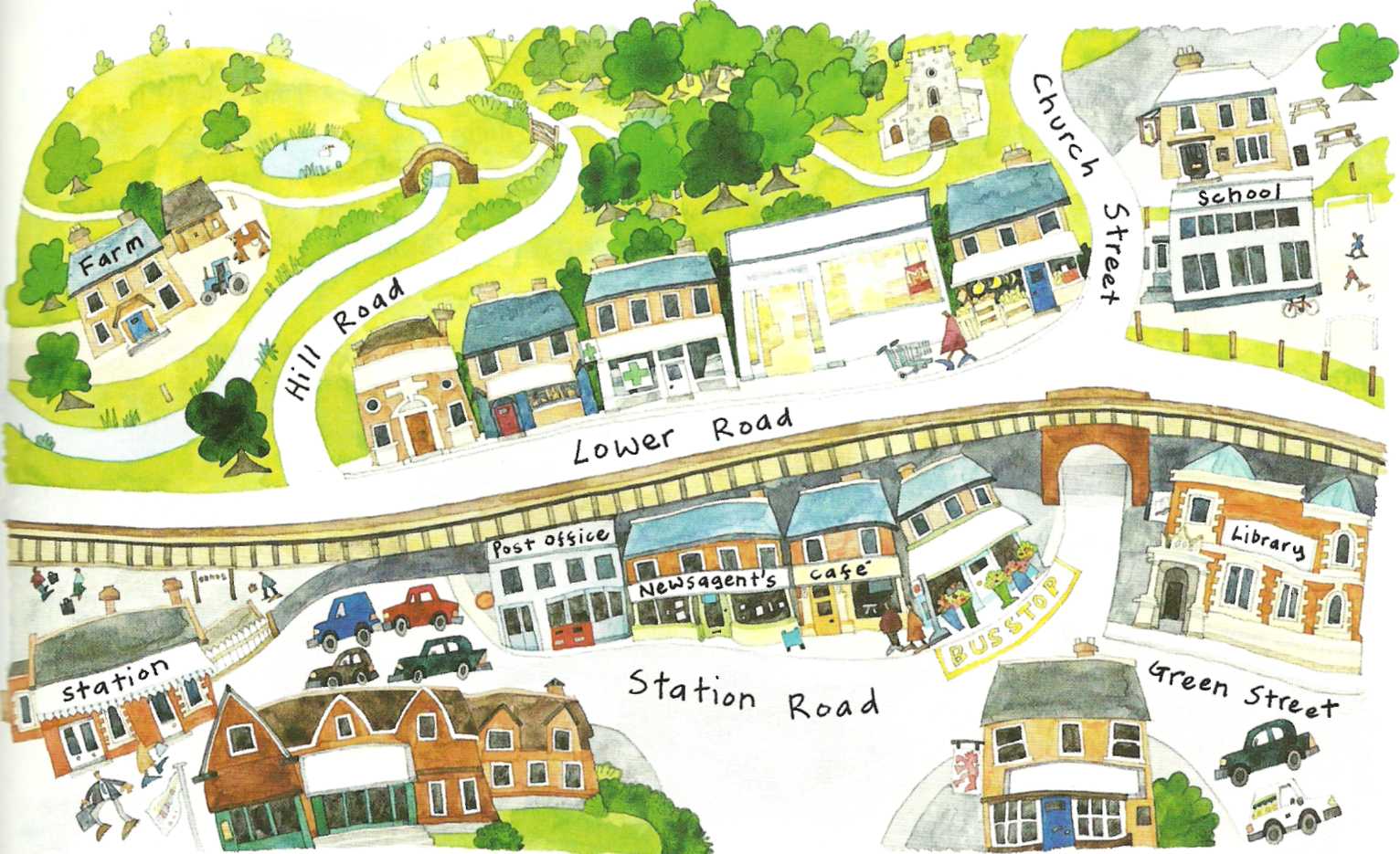 Задание № 2. Прочитайте описание и дополните карту.The hotel is opposite the car park.The bank is on the corner of Lower Road and Hill Road. It is next to the baker's.The supermarket is between the chemist's and the greengrocer's.There is a bus stop in front of the flower shop in .There are two pubs. The Red Lion is in Station Road, opposite the flower shop near the railway bridge, and the Old Shepherd is in Church Street, behind the school.Задание № 3. Задайте вопросы и ответьте на вопросы о местах на карте. Используйте предлоги из Задания № 2.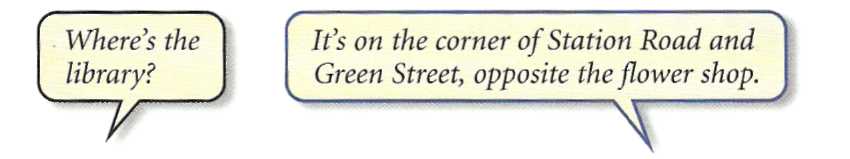 Домашнее задание: Выполнить упр.10, стр.93 (Голубев А.П.)